ORDU ÜNİVERSİTESİ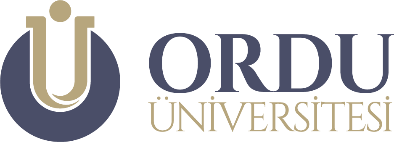 Engelli Öğrenci BirimiOrdu Üniversitesi Engelli Öğrenci Birimi Fotoğraf Kayıt TaahhütnamesiÖğretim Elemanının Adı Soyadı:Öğrencinin Adı Soyadı:Öğrencinin Numarası:Dersin Adı, Kodu ve Grup Numarası:Eğitim Öğretim Yılı ve Dönemi:Fotoğraf çekimi, ders içinde yalnızca dersi veren öğretim elemanının izni doğrultusunda yapılabilir.Ders esnasında engellerinden dolayı not tutamayan yada ders notlarını okuyamayan öğrenciler yalnızca kişisel kullanımları için ders ile ilgili yazılı gösterilen/yansıtılan materyallerin/ görselin fotoğrafını çekebilirler.Çekilen fotoğraflar yalnızca ders içinde kullanılan materyal/görsele ait olamlııdr. Sınıf ortamı, kişilerin yüzleri gibi özel bilgiler kayıt altına alınamaz.Ders içinde asla video kayıt alınamaz, ders ile ilgili materyaller/görseller yalnızca fotoğraflanabilir. Öğrenci, fotoğraf çekerken dersin akışını bozacak şekilde ses çıkartamaz, sınıf içinde gezinemez.Çekilen materyal/görsel fotoğrafları, yalnızca bu formu imzalayan öğrenci tarafından ve yalnızca ilgili derse çalışma esnasında kullanılabilir. Çekilen materyal/görsele ait fotoğraflar, ilgili öğretim elemanının izni olmaksızın, başka kişi ve platformlarla paylaşılamaz. Öğretim elemanının onayı olmaksızın ve ilgili öğretim elemanı kaynak gösterilmeksizin hiçbir şekilde yayımlanamaz ya da alıntı yapılamaz.Çekilen materyal/görsele ait fotoğraflar, ilgili dersin öğretim elemanına ve derslere katılan öğrencilere karşı hiçbir şekilde kullanılamaz.Fotoğraf çekimi yalnızca ilgili öğrencinin kişisel cihazları ile yapılabilir. Tanımlı ders partneri veya sınıf arkadaşları öğrenci adına kendi cihazları ile çekim yapamaz.ÖĞRENCİ TAAHÜTNAMESİFotoğraf çekim taahhütnamesini okudum ve anladım. Bu derse kayıtlı öğrenci olarak yapacağım her fotoğraf çekimi için yukarıda belirtilen ilkelere uyacağımı taahhüt ederim.Öğrencinin Adı Soyadı:Tarih:Öğrencinin İmzası:Öğretim Elemanının Adı Soyadı:Tarih:Öğretim Elemanın İmzası: